      Fotbalová asociace České republiky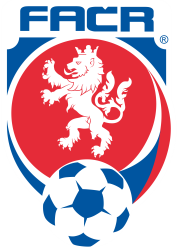 	                 Řídicí komise FAČR pro Moravu	                       Na Střelnici 39, 77900 OlomoucDK FAČR ŘK M dle § 89 odst.2 písmena a), zahajuje disciplinární řízeníČísloNázev soutěžeČíslo zápasuDružstvoOsoba/hráčSmejkal Libor (67080540)Hrotek Richard (74080666)1.DR2020238852MSD-D2020003A2D0905Havlíčkův BrodDočkal Lukáš (02041449)Bernard Jiří (92020363)2.DR2020238817MSD-D2019003A2D0906HodonínČech Vojtěch (01070341)Slaný Šimon (99100174)3.DR2020238818MSD-E2020003A2E0904KozloviceŘehák Alex (95040244)Wojnar Tomáš (95121571)Jucha Marek (01060715)4.DR2020238810MSD-E2020003A2E09021.HFK OlomoucRegec Lukáš (99041555)Batelka Lukáš (01031204)5.DR2020239050MSD-F2020003A2F0905Frenštát p. R.Skurka Miroslav (73041388)Bílek Tomáš (01070988)6.DR2020239049MSD-F2020003A2F0905Frenštát p. R.Klimpar Pavel (93062396)Hanzelka Lukáš (03090801)7.DR2020238812MSDL st. 2020003C1A0902ZnojmoŠpalek Jáchym (03060143)5.DR2020238793MSDD-D ml.2020003D2D0905Havlíčkův BrodŠenk Oldřich (05060052)6.DR2020238813MSDD-E ml.2020003D2E0901HraniceKubeša Richard (05090741)Šenfelder Patrik (02020554)Králík Ondřej (02060616)Králík Ondřej (02060616)Cupák Michal (98091329)Cupák Michal (98091329)Sehnal Marek (00070954)Sehnal Marek (00070954)Jednání DK FAČR ŘK M se uskuteční ve středu 7. října 2020 se začátkem ve 13. hod. na sekretariátu ŘK FAČR M v Olomouci.  V Olomouci 5. října 2020                        Milan Lapeš, v. r.                                                                                                           předseda DK ŘK FAČR MJednání DK FAČR ŘK M se uskuteční ve středu 7. října 2020 se začátkem ve 13. hod. na sekretariátu ŘK FAČR M v Olomouci.  V Olomouci 5. října 2020                        Milan Lapeš, v. r.                                                                                                           předseda DK ŘK FAČR MJednání DK FAČR ŘK M se uskuteční ve středu 7. října 2020 se začátkem ve 13. hod. na sekretariátu ŘK FAČR M v Olomouci.  V Olomouci 5. října 2020                        Milan Lapeš, v. r.                                                                                                           předseda DK ŘK FAČR MJednání DK FAČR ŘK M se uskuteční ve středu 7. října 2020 se začátkem ve 13. hod. na sekretariátu ŘK FAČR M v Olomouci.  V Olomouci 5. října 2020                        Milan Lapeš, v. r.                                                                                                           předseda DK ŘK FAČR MJednání DK FAČR ŘK M se uskuteční ve středu 7. října 2020 se začátkem ve 13. hod. na sekretariátu ŘK FAČR M v Olomouci.  V Olomouci 5. října 2020                        Milan Lapeš, v. r.                                                                                                           předseda DK ŘK FAČR MJednání DK FAČR ŘK M se uskuteční ve středu 7. října 2020 se začátkem ve 13. hod. na sekretariátu ŘK FAČR M v Olomouci.  V Olomouci 5. října 2020                        Milan Lapeš, v. r.                                                                                                           předseda DK ŘK FAČR MJednání DK FAČR ŘK M se uskuteční ve středu 7. října 2020 se začátkem ve 13. hod. na sekretariátu ŘK FAČR M v Olomouci.  V Olomouci 5. října 2020                        Milan Lapeš, v. r.                                                                                                           předseda DK ŘK FAČR MJednání DK FAČR ŘK M se uskuteční ve středu 7. října 2020 se začátkem ve 13. hod. na sekretariátu ŘK FAČR M v Olomouci.  V Olomouci 5. října 2020                        Milan Lapeš, v. r.                                                                                                           předseda DK ŘK FAČR MJednání DK FAČR ŘK M se uskuteční ve středu 7. října 2020 se začátkem ve 13. hod. na sekretariátu ŘK FAČR M v Olomouci.  V Olomouci 5. října 2020                        Milan Lapeš, v. r.                                                                                                           předseda DK ŘK FAČR MJednání DK FAČR ŘK M se uskuteční ve středu 7. října 2020 se začátkem ve 13. hod. na sekretariátu ŘK FAČR M v Olomouci.  V Olomouci 5. října 2020                        Milan Lapeš, v. r.                                                                                                           předseda DK ŘK FAČR MJednání DK FAČR ŘK M se uskuteční ve středu 7. října 2020 se začátkem ve 13. hod. na sekretariátu ŘK FAČR M v Olomouci.  V Olomouci 5. října 2020                        Milan Lapeš, v. r.                                                                                                           předseda DK ŘK FAČR MJednání DK FAČR ŘK M se uskuteční ve středu 7. října 2020 se začátkem ve 13. hod. na sekretariátu ŘK FAČR M v Olomouci.  V Olomouci 5. října 2020                        Milan Lapeš, v. r.                                                                                                           předseda DK ŘK FAČR MJednání DK FAČR ŘK M se uskuteční ve středu 7. října 2020 se začátkem ve 13. hod. na sekretariátu ŘK FAČR M v Olomouci.  V Olomouci 5. října 2020                        Milan Lapeš, v. r.                                                                                                           předseda DK ŘK FAČR MJednání DK FAČR ŘK M se uskuteční ve středu 7. října 2020 se začátkem ve 13. hod. na sekretariátu ŘK FAČR M v Olomouci.  V Olomouci 5. října 2020                        Milan Lapeš, v. r.                                                                                                           předseda DK ŘK FAČR MJednání DK FAČR ŘK M se uskuteční ve středu 7. října 2020 se začátkem ve 13. hod. na sekretariátu ŘK FAČR M v Olomouci.  V Olomouci 5. října 2020                        Milan Lapeš, v. r.                                                                                                           předseda DK ŘK FAČR MJednání DK FAČR ŘK M se uskuteční ve středu 7. října 2020 se začátkem ve 13. hod. na sekretariátu ŘK FAČR M v Olomouci.  V Olomouci 5. října 2020                        Milan Lapeš, v. r.                                                                                                           předseda DK ŘK FAČR MJednání DK FAČR ŘK M se uskuteční ve středu 7. října 2020 se začátkem ve 13. hod. na sekretariátu ŘK FAČR M v Olomouci.  V Olomouci 5. října 2020                        Milan Lapeš, v. r.                                                                                                           předseda DK ŘK FAČR MJednání DK FAČR ŘK M se uskuteční ve středu 7. října 2020 se začátkem ve 13. hod. na sekretariátu ŘK FAČR M v Olomouci.  V Olomouci 5. října 2020                        Milan Lapeš, v. r.                                                                                                           předseda DK ŘK FAČR MJednání DK FAČR ŘK M se uskuteční ve středu 7. října 2020 se začátkem ve 13. hod. na sekretariátu ŘK FAČR M v Olomouci.  V Olomouci 5. října 2020                        Milan Lapeš, v. r.                                                                                                           předseda DK ŘK FAČR MJednání DK FAČR ŘK M se uskuteční ve středu 7. října 2020 se začátkem ve 13. hod. na sekretariátu ŘK FAČR M v Olomouci.  V Olomouci 5. října 2020                        Milan Lapeš, v. r.                                                                                                           předseda DK ŘK FAČR MJednání DK FAČR ŘK M se uskuteční ve středu 7. října 2020 se začátkem ve 13. hod. na sekretariátu ŘK FAČR M v Olomouci.  V Olomouci 5. října 2020                        Milan Lapeš, v. r.                                                                                                           předseda DK ŘK FAČR MJednání DK FAČR ŘK M se uskuteční ve středu 7. října 2020 se začátkem ve 13. hod. na sekretariátu ŘK FAČR M v Olomouci.  V Olomouci 5. října 2020                        Milan Lapeš, v. r.                                                                                                           předseda DK ŘK FAČR MJednání DK FAČR ŘK M se uskuteční ve středu 7. října 2020 se začátkem ve 13. hod. na sekretariátu ŘK FAČR M v Olomouci.  V Olomouci 5. října 2020                        Milan Lapeš, v. r.                                                                                                           předseda DK ŘK FAČR MJednání DK FAČR ŘK M se uskuteční ve středu 7. října 2020 se začátkem ve 13. hod. na sekretariátu ŘK FAČR M v Olomouci.  V Olomouci 5. října 2020                        Milan Lapeš, v. r.                                                                                                           předseda DK ŘK FAČR MJednání DK FAČR ŘK M se uskuteční ve středu 7. října 2020 se začátkem ve 13. hod. na sekretariátu ŘK FAČR M v Olomouci.  V Olomouci 5. října 2020                        Milan Lapeš, v. r.                                                                                                           předseda DK ŘK FAČR MJednání DK FAČR ŘK M se uskuteční ve středu 7. října 2020 se začátkem ve 13. hod. na sekretariátu ŘK FAČR M v Olomouci.  V Olomouci 5. října 2020                        Milan Lapeš, v. r.                                                                                                           předseda DK ŘK FAČR MJednání DK FAČR ŘK M se uskuteční ve středu 7. října 2020 se začátkem ve 13. hod. na sekretariátu ŘK FAČR M v Olomouci.  V Olomouci 5. října 2020                        Milan Lapeš, v. r.                                                                                                           předseda DK ŘK FAČR MJednání DK FAČR ŘK M se uskuteční ve středu 7. října 2020 se začátkem ve 13. hod. na sekretariátu ŘK FAČR M v Olomouci.  V Olomouci 5. října 2020                        Milan Lapeš, v. r.                                                                                                           předseda DK ŘK FAČR MJednání DK FAČR ŘK M se uskuteční ve středu 7. října 2020 se začátkem ve 13. hod. na sekretariátu ŘK FAČR M v Olomouci.  V Olomouci 5. října 2020                        Milan Lapeš, v. r.                                                                                                           předseda DK ŘK FAČR MJednání DK FAČR ŘK M se uskuteční ve středu 7. října 2020 se začátkem ve 13. hod. na sekretariátu ŘK FAČR M v Olomouci.  V Olomouci 5. října 2020                        Milan Lapeš, v. r.                                                                                                           předseda DK ŘK FAČR MJednání DK FAČR ŘK M se uskuteční ve středu 7. října 2020 se začátkem ve 13. hod. na sekretariátu ŘK FAČR M v Olomouci.  V Olomouci 5. října 2020                        Milan Lapeš, v. r.                                                                                                           předseda DK ŘK FAČR MJednání DK FAČR ŘK M se uskuteční ve středu 7. října 2020 se začátkem ve 13. hod. na sekretariátu ŘK FAČR M v Olomouci.  V Olomouci 5. října 2020                        Milan Lapeš, v. r.                                                                                                           předseda DK ŘK FAČR MJednání DK FAČR ŘK M se uskuteční ve středu 7. října 2020 se začátkem ve 13. hod. na sekretariátu ŘK FAČR M v Olomouci.  V Olomouci 5. října 2020                        Milan Lapeš, v. r.                                                                                                           předseda DK ŘK FAČR MJednání DK FAČR ŘK M se uskuteční ve středu 7. října 2020 se začátkem ve 13. hod. na sekretariátu ŘK FAČR M v Olomouci.  V Olomouci 5. října 2020                        Milan Lapeš, v. r.                                                                                                           předseda DK ŘK FAČR MJednání DK FAČR ŘK M se uskuteční ve středu 7. října 2020 se začátkem ve 13. hod. na sekretariátu ŘK FAČR M v Olomouci.  V Olomouci 5. října 2020                        Milan Lapeš, v. r.                                                                                                           předseda DK ŘK FAČR M